HAKEMUS, ANSIONMENETYS/KUSTANNUSTEN KORVAAMINEN	Liite luottamushenkilöiden palkkiosääntöön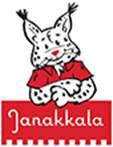 Henkilö- tiedotLuottamushenkilön nimiLuottamushenkilön nimiLuottamushenkilön nimiLuottamushenkilön nimiLuottamushenkilön nimiHenkilötunnusHenkilötunnusHenkilötunnusHenkilötunnusHenkilötunnusHenkilö- tiedotHenkilö- tiedotOsoiteOsoiteOsoiteOsoiteOsoitePankki ja tilinumeroPankki ja tilinumeroPankki ja tilinumeroPankki ja tilinumeroPankki ja tilinumeroHenkilö- tiedotHenkilö- tiedotToimielin/tehtäväToimielin/tehtäväToimielin/tehtäväToimielin/tehtäväToimielin/tehtäväAsema toimielimessäAsema toimielimessäAsema toimielimessäAsema toimielimessäAsema toimielimessäHenkilö- tiedotKorvaus- laskelmaPvmToimielimen kokoukseen käytetty kokonaisaika, klo -klo *Kokouksessa läsnäolo, klo - kloKokouksessa läsnäolo, klo - kloAnsionmenetysAnsionmenetysSijaisenpalkkaaminenSijaisenpalkkaaminenLastenhoidonjärjestäminenLastenhoidonjärjestäminenMuuMuuYhteensäKorvaus- laskelmaPvmToimielimen kokoukseen käytetty kokonaisaika, klo -klo *Kokouksessa läsnäolo, klo - kloKokouksessa läsnäolo, klo - klotuntiaà euroatuntiaà euroatuntiaà euroatuntiaà euroaYhteensäKorvaus- laskelmaKorvaus- laskelmaKorvaus- laskelmaKorvaus- laskelmaKorvaus- laskelmaKorvaus- laskelmaKorvaus- laskelma* Ansionmenetystä voi hakea toimielimen kokousmatkan alkamisesta kokousmatkan päättymiseen. Matkan alkupisteeksi katsotaantyöpaikan osoite ja päätepisteenä pidetään ensisijaisesti kotiosoitetta.* Ansionmenetystä voi hakea toimielimen kokousmatkan alkamisesta kokousmatkan päättymiseen. Matkan alkupisteeksi katsotaantyöpaikan osoite ja päätepisteenä pidetään ensisijaisesti kotiosoitetta.* Ansionmenetystä voi hakea toimielimen kokousmatkan alkamisesta kokousmatkan päättymiseen. Matkan alkupisteeksi katsotaantyöpaikan osoite ja päätepisteenä pidetään ensisijaisesti kotiosoitetta.* Ansionmenetystä voi hakea toimielimen kokousmatkan alkamisesta kokousmatkan päättymiseen. Matkan alkupisteeksi katsotaantyöpaikan osoite ja päätepisteenä pidetään ensisijaisesti kotiosoitetta.* Ansionmenetystä voi hakea toimielimen kokousmatkan alkamisesta kokousmatkan päättymiseen. Matkan alkupisteeksi katsotaantyöpaikan osoite ja päätepisteenä pidetään ensisijaisesti kotiosoitetta.* Ansionmenetystä voi hakea toimielimen kokousmatkan alkamisesta kokousmatkan päättymiseen. Matkan alkupisteeksi katsotaantyöpaikan osoite ja päätepisteenä pidetään ensisijaisesti kotiosoitetta.* Ansionmenetystä voi hakea toimielimen kokousmatkan alkamisesta kokousmatkan päättymiseen. Matkan alkupisteeksi katsotaantyöpaikan osoite ja päätepisteenä pidetään ensisijaisesti kotiosoitetta.* Ansionmenetystä voi hakea toimielimen kokousmatkan alkamisesta kokousmatkan päättymiseen. Matkan alkupisteeksi katsotaantyöpaikan osoite ja päätepisteenä pidetään ensisijaisesti kotiosoitetta.* Ansionmenetystä voi hakea toimielimen kokousmatkan alkamisesta kokousmatkan päättymiseen. Matkan alkupisteeksi katsotaantyöpaikan osoite ja päätepisteenä pidetään ensisijaisesti kotiosoitetta.* Ansionmenetystä voi hakea toimielimen kokousmatkan alkamisesta kokousmatkan päättymiseen. Matkan alkupisteeksi katsotaantyöpaikan osoite ja päätepisteenä pidetään ensisijaisesti kotiosoitetta.* Ansionmenetystä voi hakea toimielimen kokousmatkan alkamisesta kokousmatkan päättymiseen. Matkan alkupisteeksi katsotaantyöpaikan osoite ja päätepisteenä pidetään ensisijaisesti kotiosoitetta.* Ansionmenetystä voi hakea toimielimen kokousmatkan alkamisesta kokousmatkan päättymiseen. Matkan alkupisteeksi katsotaantyöpaikan osoite ja päätepisteenä pidetään ensisijaisesti kotiosoitetta.* Ansionmenetystä voi hakea toimielimen kokousmatkan alkamisesta kokousmatkan päättymiseen. Matkan alkupisteeksi katsotaantyöpaikan osoite ja päätepisteenä pidetään ensisijaisesti kotiosoitetta.Korvaus- laskelmaTyönantajan todistus liitteenäTyönantajan todistus liitteenäTyönantajan todistus liitteenäYhteensä 0Yhteensä 0Yhteensä 0Korvaus- laskelmaMuu selvitysMuu selvitysKorvaus- laskelmaLisätietojaLisätietojaLisätietojaLisätietojaLisätietojaLisätietojaLisätietojaLisätietojaLisätietojaLisätietojaLisätietojaLisätietojaLisätietojaKorvaus- laskelmaVakuutan, että minulle on aiheutunut yllä mainittu ansionmenetysVakuutan, että minulle on aiheutunut yllä mainittu ansionmenetysVakuutan, että minulle on aiheutunut yllä mainittu ansionmenetysVakuutan, että minulle on aiheutunut yllä mainittu ansionmenetysVakuutan, että minulle on aiheutunut yllä mainittu ansionmenetysVakuutan, että minulle on aiheutunut yllä mainittu ansionmenetysKorvaus- laskelmaPvm ja hakijan allekirjoitusPvm ja hakijan allekirjoitusKorvaus- laskelmaHyväksynKorvaus- laskelmaPvm ja allekirjoitusPvm ja allekirjoitus